Colorie selon le code.préau   –   drôle   –   gras   –   bruit   –   abricot   –   grand   –   surprise   –   endroit gros   –   arbre   –   zèbre   –   propre   –   drap   –   brosse   –   griffure   –   rendre  Colorie la case qui correspond au son que tu entends.Choisis les bonnes syllabes, puis écris les mots.Choisis les bons mots, puis complète les phrases.Choisis les bonnes syllabes, puis complète les mots.Le vent agite la branche . 	pran / branLa souris mange le fromage	   fro / vroIl va vendre sa voiture. 	tre / dreJe suis propre 	 . pre / breLe tigre se cache .	 cre / gre Il m’a fait une surpri se .	 pri / briL’écran de l’ordinateur est éteint.   cran / granIl découvre  un trésor. 		fre / vre Attention c’est fragile .	 fra / vraUn drapeau bleu blanc rouge. 	tra / draIl y a trop de poivre  . 		fre / vreDonne moi du sucre  . 		cre / grer    R     r   Run rêvebr  pr  tr  dt  cr  gr  fr  vrprdrbrtrprdrbrtrprdrbrtrprdrbrtrvrfrtrdrvrfrtrdrgrcrdrfrvrfrtrdrvrfrtrdrgrcrdrfrvrfrtrdrprdrbrtrquacadretrevrefrelicof……cadre…..……cadre…..……quatre……..……quatre……..……livre……..……livre……..………coffre……..………coffre……..Je mange une …pruneprunebruneJ’ai mal au ventre…ventrevendreC’est du sucre en …poudrepoutrepoudreIl a peur, il crie…griscrie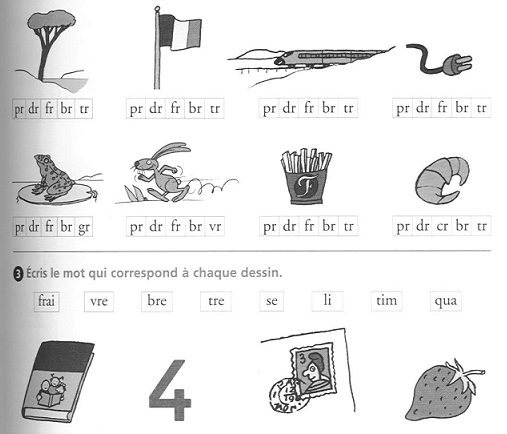 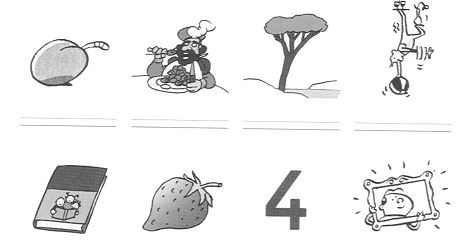 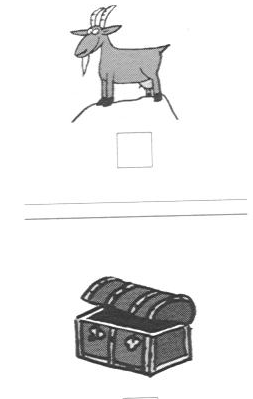 